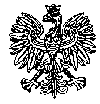 KOMENDA  WOJEWÓDZKA  POLICJIz siedzibą w RadomiuSekcja Zamówień Publicznych	ul. 11 Listopada 37/59,      26-600 Radomtel. 47 701 31 03		tel. 47 701 20 07   Radom, dnia 16.03.2022r								  Egz. pojedynczy L.dz. ZP –368/22								WYKONAWCYINFORMACJAo wyborze najkorzystniejszej ofertydotyczy postępowania o udzielenie zamówienia publicznego ogłoszonego na usługi w trybie podstawowym bez możliwości prowadzenia negocjacji w przedmiocie zamówienia pn.  - Usługi społeczne - Świadczenie usług w zakresie całodziennego wyżywienia osób zatrzymanych i  osadzonych w Pomieszczeniach dla Osób Zatrzymanych (PdOZ) garnizonu mazowieckiego – nr postępowania 4/22 (ID 575680)Zamawiający - Komenda Wojewódzka Policji z siedzibą w Radomiu,działając na podstawie
 art. 253 ust. 2  ustawy z dnia 11 września 2019r. Prawo zamówień publicznych ( Dz. U. z 2021 r. poz. 1129 
z późn. zm.) informuje, o dokonaniu wyboru najkorzystniejszej oferty w przedmiotowym postępowaniu dla:Zadanie nr 1oferta nr 4 Wykonawcy - SEFIRA DAAT Spółka z Ograniczoną Odpowiedzialnością, ul. Stefana Żeromskiego, nr 84B, 26-600 Radom - została najwyżej oceniona w zakresie zadania nr 1 tj.
uzyskała łącznie 100  pkt.kryterium  cena –  100,00 pkt – 85 786,80 zł  - z punktacją łączną wynoszącą: 100 pktUZASADNIENIE WYBORU OFERTY: Dla zadania nr 1 w postępowaniu złożono 1 ważną Ofertę.  Oferta nr 4
tonajkorzystniejsza oferta, która otrzymała najwyższą ilość punktów w kryterium oceny przyjętego 
w postępowaniu– cena 100%. Oferta otrzymała łącznie 100 pkt. Cena najkorzystniejszej oferty mieści się w kwocie, którą Zamawiający zamierza przeznaczyć na sfinansowanie  zamówienia.Zadanie nr 2 oferta nr 3 Wykonawcy  - Mała Gastronomia ‘’U Eli’’ Elżbieta Habera, ul. Szkolna 7, 26-400 Przysucha - została najwyżej oceniona w zakresie zadania nr 2 tj. uzyskała łącznie 100 pkt.
kryterium  cena –  100,00 pkt – 4 527,00 zł  - z punktacją łączną wynoszącą: 100 pktUZASADNIENIE WYBORU OFERTY: Dla zadania nr 2 w postępowaniu złożono 1 ważną Ofertę.  Oferta nr 3
to najkorzystniejsza oferta, która otrzymała najwyższą ilość punktów w kryterium oceny przyjętego w postępowaniu – cena 100%. Oferta otrzymała łącznie 100 pkt. Cena najkorzystniejszej oferty mieści się w kwocie, którą Zamawiający zamierza przeznaczyć na sfinansowanie  zamówienia.Zadanie nr 3 oferta nr 2 Wykonawcy - "SPOŁEM" Powszechna Spółdzielnia Spożywców w Sochaczewie,
 ul. Narutowicza, nr 6/8,  96-500 Sochaczew - została najwyżej oceniona w zakresie zadania nr 3 tj. uzyskała łącznie 100  pkt.kryterium  cena –  100,00 pkt – 19 227,00 zł  - z punktacją łączną wynoszącą: 100 pktUZASADNIENIE WYBORU OFERTY: Dla zadania nr3 w postępowaniu złożono 1 ważną Ofertę.  Oferta nr 2
 to najkorzystniejsza oferta, która otrzymała najwyższą ilość punktów w kryterium oceny przyjętego 
w postępowaniu – cena 100%. Oferta otrzymała łącznie 100 pkt. Cena najkorzystniejszej oferty mieści się w kwocie, którą Zamawiający zamierza przeznaczyć na sfinansowanie  zamówienia.Zadanie nr 4 oferta nr 5 Wykonawcy - Samodzielny Publiczny Zakład Opieki Zdrowotnej - Zespół Zakładów, 
ul. Witosa, nr 2, 06-200 Maków Mazowiecki - została najwyżej oceniona w zakresie zadania nr 4 tj. uzyskała łącznie 100  pkt.kryterium  cena –  100,00 pkt – 9 827,00zł  - z punktacją łączną wynoszącą: 100 pktUZASADNIENIE WYBORU OFERTY: Dla zadania nr4 w postępowaniu złożono 1 ważną Ofertę.  Oferta 
nr 5 to najkorzystniejsza oferta, która otrzymała najwyższą ilość punktów w kryterium oceny przyjętego 
w postępowaniu – cena 100%. Oferta otrzymała łącznie 100 pkt. Cena najkorzystniejszej oferty mieści się w kwocie, którą Zamawiający zamierza przeznaczyć na sfinansowanie  zamówienia.Zadanie nr 5 oferta nr 6 Wykonawcy - Tuszyńska Magdalena Mała Gastronomia, ul. Henryka Sienkiewicza, 
nr 1, 06-500 Mława - została najwyżej oceniona w zakresie zadania nr 5 tj. uzyskała łącznie 100  pkt.kryterium  cena –  100,00 pkt – 18 027,00 zł  - z punktacją łączną wynoszącą: 100 pktUZASADNIENIE WYBORU OFERTY:  Dla zadania nr5 w postępowaniu złożono 1 ważną Ofertę.  Oferta 
nr 6 to najkorzystniejsza oferta, która otrzymała najwyższą ilość punktów w kryterium oceny przyjętego 
w postępowaniu – cena 100%. Oferta otrzymała łącznie 100 pkt. Cena najkorzystniejszej oferty mieści się w kwocie, którą Zamawiający zamierza przeznaczyć na sfinansowanie  zamówienia.Zamawiający przed otwarciem ofert udostępnił na stronie internetowej prowadzonego postępowania https://platformazakupowa.pl/pn/kwp_radominformację o kwocie brutto, jaką zamierza przeznaczyć na sfinansowanie zamówienia - 147 635,00 zł w podziale na poszczególne części:Zadanie nr 1 – KMP Radom - 96 027,00 zł.Zadanie nr 2 – KPP Przysucha - 4 527,00 zł.Zadanie nr 3 – KPP Sochaczew - 19 227,00 zł.Zadanie nr 4 – KPP Maków Maz. -  9 827,00 zł.Zadanie nr 5 – KPP Mława - 18 027,00 zł.Zestawienie otwartych ofert w ramach poszczególnych zadań:Zadanie nr 1 – KMP Radom Cena najkorzystniejszej oferty mieści się w kwocie, jaką Zamawiający przeznaczył na sfinansowanie zamówienia, w związku z powyższym Komisja Przetargowa proponuje wybór oferty oznaczonej nr 4 na zadanie nr 1 i zawarcie umowy na realizację przedmiotu zamówienia.Zadanie nr 2 – KPP PrzysuchaCena najkorzystniejszej oferty mieści się w kwocie, jaką Zamawiający przeznaczył na sfinansowanie zamówienia, w związku z powyższym Komisja Przetargowa proponuje wybór oferty oznaczonej nr 3 na zadanie nr 2 i zawarcie umowy na realizację przedmiotu zamówienia.Zadanie nr 3 – KPP SochaczewCena najkorzystniejszej oferty mieści się w kwocie, jaką Zamawiający przeznaczył na sfinansowanie zamówienia, w związku z powyższym Komisja Przetargowa proponuje wybór oferty oznaczonej nr 2 na zadanie nr 3 i zawarcie umowy na realizację przedmiotu zamówienia.Zadanie nr 4 – KPP Maków MazowieckiCena najkorzystniejszej oferty mieści się w kwocie, jaką Zamawiający przeznaczył na sfinansowanie zamówienia, w związku z powyższym Komisja Przetargowa proponuje wybór oferty oznaczonej nr 5 na zadanie nr 4 i zawarcie umowy na realizację przedmiotu zamówienia.Zadanie nr  5 – KPP Mława Cena najkorzystniejszej oferty mieści się w kwocie, jaką Zamawiający przeznaczył na sfinansowanie zamówienia, w związku z powyższym Komisja Przetargowa proponuje wybór oferty oznaczonej nr 6 na zadanie nr 5 i zawarcie umowy na realizację przedmiotu zamówienia.RANKING OFERT dla :Zadanie nr 1 KMP RadomPrzy wyborze najkorzystniejszej oferty Zamawiający kierował się będzie następującymi kryteriami i ich punktami:1 miejsce oferta nr 4 – 100 pktZadanie nr 2 KPP PrzysuchaPrzy wyborze najkorzystniejszej oferty Zamawiający kierował się będzie następującymi kryteriami i ich punktami:1 miejsce oferta nr  3  – 100 pktZadanie nr 3 KPP SochaczewPrzy wyborze najkorzystniejszej oferty Zamawiający kierował się będzie następującymi kryteriami i ich punktami:1 miejsce oferta nr  2 – 100 pktZadanie nr 4 KPP Maków Mazowiecki Przy wyborze najkorzystniejszej oferty Zamawiający kierował się będzie następującymi kryteriami i ich punktami:1 miejsce oferta nr  5 – 100 pktZadanie nr 5 KPP MławaPrzy wyborze najkorzystniejszej oferty Zamawiający kierował się będzie następującymi kryteriami i ich punktami:1 miejsce oferta nr 6  – 100 pktInformację o wyborze najkorzystniejszej oferty udostępniono na stronie internetowejprowadzonego postępowania
za pośrednictwem platformazakupowa.pl pod adresem: https://platformazakupowa.pl/pn/kwp_radom
w dniu 16.03.2022r.									Z poważaniemWyk. egz. poj.  Wytworzył: Monika Hernik
Środki przeznaczone przez Zamawiającegona realizacje przedmiotu zamówienia (zł.)NumerOfertyWartość 
oferty (zł.)Ilość przyznanych
punktów
96 027,00196 027,00 – Oferta odrzucona na podstawie art. 226 ust. 1 pkt 3 ustawy Pzp z uwagi na niezgodność 
z art. 63 ust. 2 ustawy Pzp.96 027,00 – Oferta odrzucona na podstawie art. 226 ust. 1 pkt 3 ustawy Pzp z uwagi na niezgodność 
z art. 63 ust. 2 ustawy Pzp.
96 027,00485 786,80 100Środki przeznaczone przez Zamawiającegona realizacje przedmiotu zamówienia (zł.)NumerOfertyWartość 
oferty (zł.)Ilość przyznanych
punktów4 527,0034 527,00100Środki przeznaczone przez Zamawiającegona realizacje przedmiotu zamówienia (zł.)NumerOfertyWartość 
oferty (zł.)Ilość przyznanych
punktów19 227,00219 227,00100Środki przeznaczone przez Zamawiającegona realizacje przedmiotu zamówienia (zł.)NumerOfertyWartość 
oferty (zł.)Ilość przyznanych
punktów9 827,0059 827,00100Środki przeznaczone przez Zamawiającegona realizacje przedmiotu zamówienia (zł.)NumerOfertyWartość 
oferty (zł.)Ilość przyznanych
punktów18 027,00618 027,00100l.p.KryteriumWaga1.Cena 100%l.p.KryteriumWaga1.Cena 100 %l.p.KryteriumWaga1.Cena 100 %l.p.KryteriumWaga1.Cena 100 %l.p.KryteriumWaga1.Cena 100 %